附件3YY/Ｔ 0659－2017《凝血分析仪》医疗器械行业标准第１号修改单（自发布之日起实施）一、条款6.10中，公式“　　　　　　　　                     　　　　”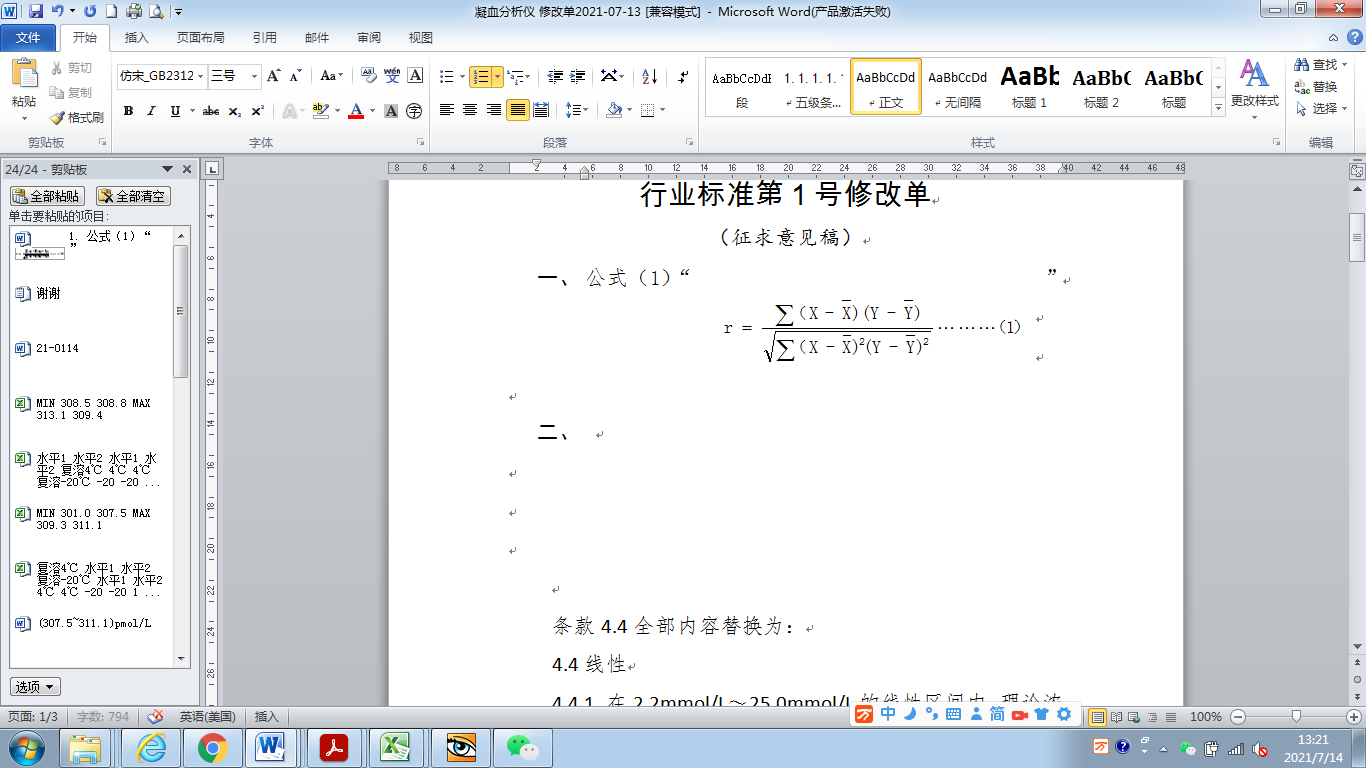                      ………………………（6）修改为“　　　　　　　　　　　　　　　             　”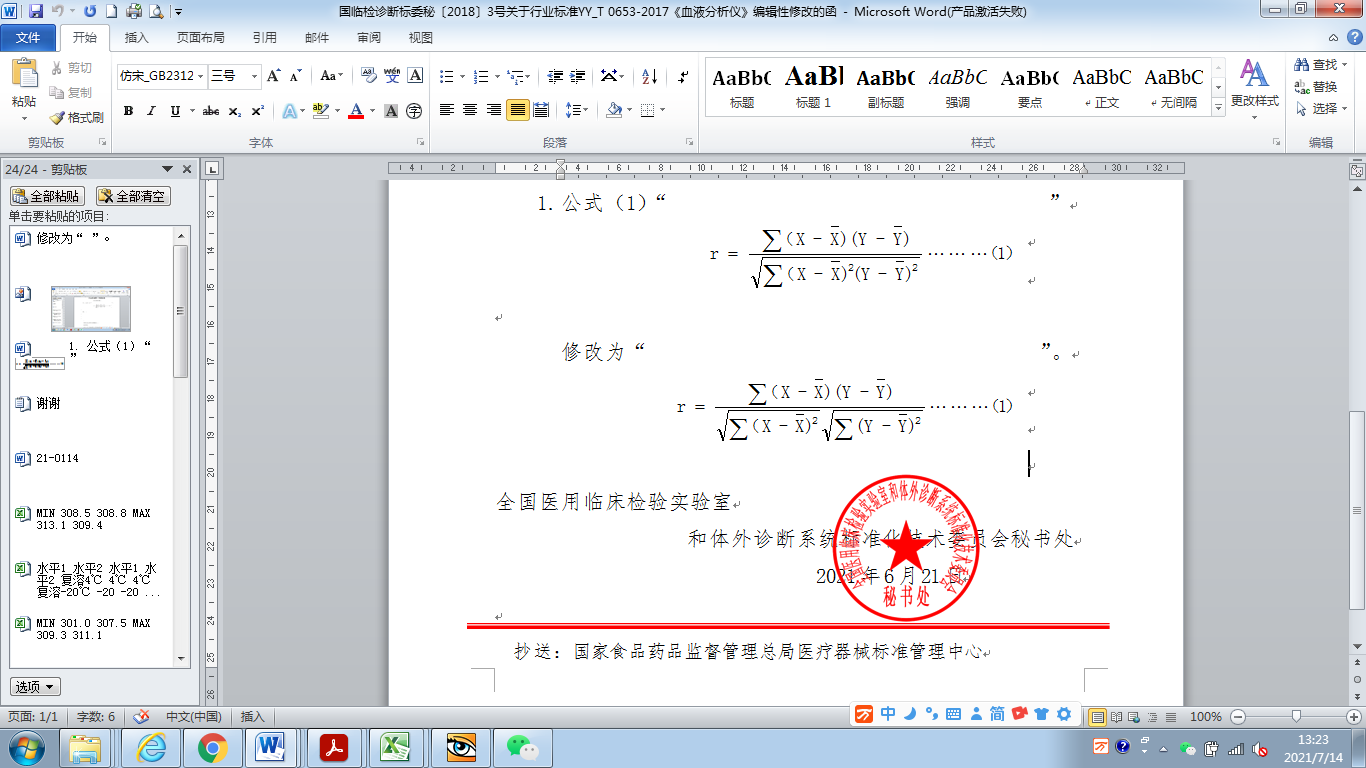                             …………………（6）